Школа са домом за ученике оштећеног слуха, 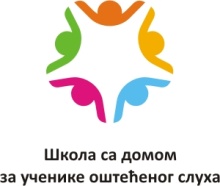 ул.Старине Новака бр.3334 000 Крагујевацтел/факс: 034/317-145број: 639-01датум: 27.04.2018. годинаНа основу члана 116. Закона о јавним набавкама (''Службени гласник РС'' број 124/12, 14/2015 и 68/2015)ШКОЛА СА ДОМОМ ЗА УЧЕНИКЕ ОШТЕЋЕНОГ СЛУХАУ КРАГУЈЕВЦУО б ј а в љ у ј еОБАВЕШТЕЊЕ О ЗАКЉУЧЕНОМ УГОВОРУВрстa пoступкa: Јавна набавка мале вредностиБрој Д-06/18Назив наручиоца: Школа са домом за ученике оштећеног слуха Адреса наручиоца: ул.Старине Новака бр.33, КрагујевацВрста наручиоца: Просвета-школа- Предмет јавне набавке: ДОБРА - Опис предмета набавке, назив и ознака из општег речника набавке:„ПРОИЗВОДИ ОД БРАШНА“, 15851000 –производи од брашнаУговорена вредност:Укупна уговорена вредност износи 329.900,00 дин без ПДВ-а (362.890,00 дин са ПДВ-ом)- Критеријум за доделу уговора: Најнижа понуђена цена.- Број примљених понуда:У предметном поступку јавне набавке мале вредности, примљене су 1 (једна) понуда;- Највиша и најнижа понуђена цена: Највиша понуђена цена без ПДВ-а изнoсилa је 329.900,00 динНајнижа понуђена цена без ПДВ-а изнoсилa је 329.900,00 дин- Највиша и најнижа понуђена цена код прихватљивих понуда:Највиша понуђена цена без ПДВ-а изнoсилa је 329.900,00 динНајнижа понуђена цена без ПДВ-а изнoсилa је 329.900,00 дин- Део или вредност уговора који ће се вршити преко подизвођача:Добављач ће предметана добра испоручивати без подизвођача.- Датум доношења одлуке о додели уговора:17.04.2018.године- Датум закључивања уговора:27.04.2018. године- Основни подаци о добављачу:„МАКОВИЦА“ А.Д. ул. Савића млин бр.9, Младеновац Матични број: 07042612 ПИБ број: 101479554- Период важења уговора:Уговор је закључен на 12 месеци.Комисија за ЈНМВ-Д-06/18